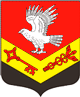 Муниципальное образование«ЗАНЕВСКОЕ   ГОРОДСКОЕ   ПОСЕЛЕНИЕ»Всеволожского муниципального района Ленинградской областиАДМИНИСТРАЦИЯПОСТАНОВЛЕНИЕ17.05.2018                                                                                                              № 266дер. ЗаневкаО внесении изменений в постановление
администрации МО «Заневское городское поселение»
от 18.12.2017 № 856 «Об утверждении административного
регламента по предоставлению муниципальной услуги
по выдаче градостроительного плана земельного участка»	В соответствии со статьей 44 Градостроительного кодекса Российской Федерации, Земельным кодексом Российской Федерации, Федеральными законами от 06.10.2003 № 131-ФЗ «Об общих принципах организации местного самоуправления в Российской Федерации», от 27.07.2010 № 210-ФЗ «Об организации предоставления государственных и муниципальных услуг, администрация муниципального образования «Заневское городское поселение» Всеволожского муниципального района Ленинградской областиПОСТАНОВЛЯЕТ:          1. Внести в постановление администрации МО «Заневское городское поселение» от 18.12.2017 № 856 «Об утверждении административного регламента по предоставлению муниципальной услуги по выдаче градостроительного плана земельного участка» (далее – постановление), следующие изменения:	1.1. Пункт 5 постановления изложить в новой редакции:	«5. Контроль за исполнением настоящего постановления возложить на заместителя главы администрации по ЖКХ и градостроительству Гречица В.В.».	2. Внести в административный регламент по предоставлению муниципальной услуги по выдаче градостроительного плана земельного участка, утвержденный постановлением (далее – административный регламент), следующие изменения:	2.1.  Пункт 2.4. административного регламента изложить в новой редакции:«2.4. Срок предоставления муниципальной услуги по выдаче градостроительного плана земельного участка составляет не более 20 рабочих дней со дня поступления в администрацию заявления о предоставлении муниципальной услуги.Срок выдачи документов, являющихся результатом предоставления муниципальной услуги, непосредственно заявителю определяется администрацией в пределах срока предоставления муниципальной услуги, срок направления документов почтовым отправлением в случае неявки заявителя для личного получения документов - не более трех рабочих дней со дня истечения срока предоставления муниципальной услуги.». 	3. Настоящее постановление подлежит опубликованию в средствах массовой информации.	4. Настоящее постановление вступает в силу со дня его официального опубликования в средствах массовой информации.	5. Контроль за исполнением настоящего постановления  возложить на заместителя главы администрации по ЖКХ и градостроительству Гречица В.В.Глава администрации 					  		         	     А.В. Гердий